Dados suplementares (Submissão Aletria)Nome do autor: Flavio BarbeitasInstituição: UFMG (Escola de Música - Departamento de Instrumentos e Canto)Titulação: Doutor (UFMG) / Pós-doutor (Universidade Nova de Lisboa)Endereço: Rua Professor Estêvão Pinto, 685/02  30220-060 Belo Horizonte (MG)E-mail: flateb@gmail.com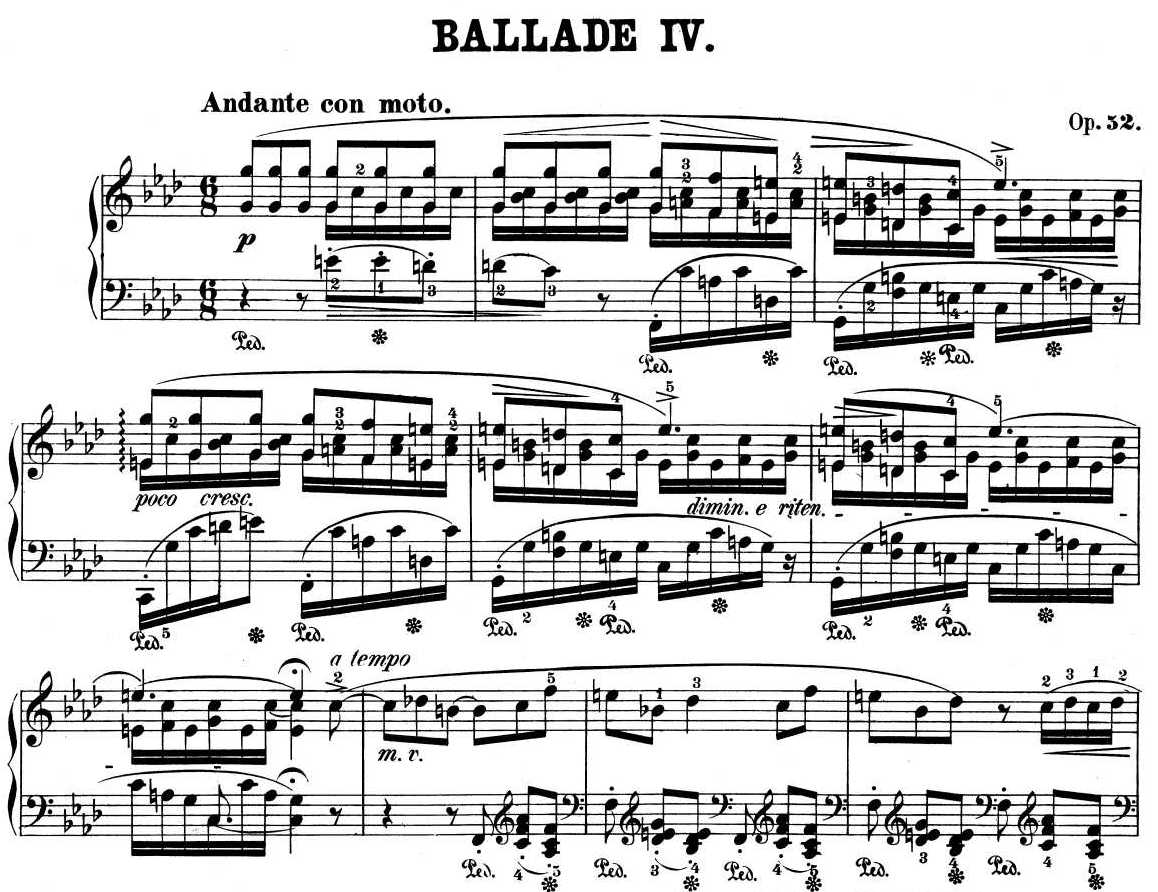 Fonte da imagem utilizada no texto enviado:http://imslp.org/wiki/Ballade_No.4,_Op.52_(Chopin,_Frederic)Licenciado por Creative Commons - http://creativecommons.org/licenses/by-sa/4.0/IMSLP significa International Music Score Library Project (Projeto de Biblioteca Internacional de Partituras Musicais). 